The very hungry caterpillar – Answer KEy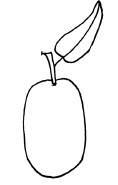 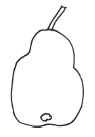 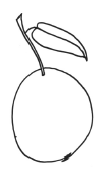 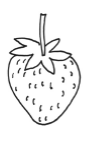 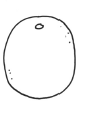 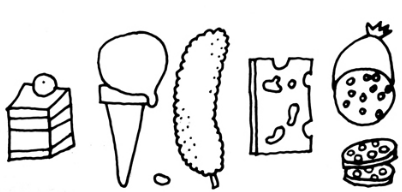 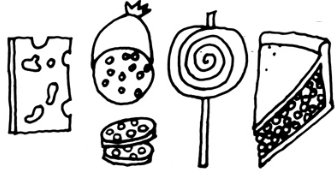 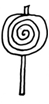 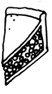 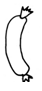 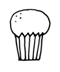 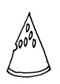 Monday    Tuesday    Wednesday	    Thursday    Friday    SaturdayMonday    Tuesday    Wednesday	    Thursday    Friday    SaturdayThe very hungry caterpillarGraphing MondayTuesdayWednesdayThursdayFridaySaturday